  SIGNS OF AN ALLERGIC REACTION  MOUTH	itching, tingling, or swelling of the lips, tongue or mouthTHROAT	sense of tightness, itching in the throat, hoarseness, change in voice, throat clearingSKIN	hives, itchy rash, and/or swellingGUT	nausea, stomachache, abdominal cramps, vomiting, and/or diarrheaLUNG	shortness of breath, repetitive coughing, and/or wheezingHEART	fainting, dizziness, weak pulse, blueness, and/or pale skinGENERAL	anxiety, confusion, sudden fatigue, chills, and/or feeling that something bad is about to happenTO BE COMPLETED BY LICENSED HEALTHCARE PROFESSIONALSevere allergy to:  _____________________________________________________________________________Date of Last Reaction:  _____________Asthma   *Yes*       **High Risk for severe reaction                         No   MEDICATION ORDERS Give:           Epinephrine Auto-injector (0.3mg)                            Epinephrine Auto-injector (0.15mg)  If symptoms persist after______minutes; give second dose of Epinephrine Auto-injector if available.  Antihistamine___________________________________Dosage _______________________ Route______________Time__________Yes              No               Can this student responsibly carry the emergency medication in their backpack/purse?  Yes              No               Can this student responsibly self-administer the emergency medication?Yes              No               Student demonstrated for the LHCP the skill necessary to self-administer the Epinephrine?  Licensed Health Care Professional authorizing administration of above medications:Signature	Date	Print name ______________________________________Phone____________________ Fax______________________My signature below gives permission for the school team to evaluate my child for a 504 plan based upon their allergy condition.  Parent Signature:  ___________________________________________________Date:________________BELOW TO BE FILLED OUT BY PARENT  K-5 SCHOOLS– For Food Allergy only- check preferences  Foods approved by parent.    Alternative snacks will be provided by parent/guardian to be kept in the classroom.   Parent/guardian should be advised of any planned parties as early as possible.	  Classroom projects should be reviewed by the teaching staff to avoid specified allergens.	  Egg allergies: may student eat baked goods containing eggs?         Yes 	 No  No seating restrictions in cafeteria.  Student will sit at a specified allergy table in the cafeteria.  Student should remain with the teacher or parent/guardian during the entire field trip:     Yes       NoGRADE 6-12 SCHOOLS---No Seating restrictions.  Students make own food choices.  Middle/High school student may self-carry for field trip (LHCP must sign off)     Yes	 No                    N/AThe Transportation Department will be alerted to the student’s allergy.Epinephrine Auto-injector should accompany student during any off campus activities.Epinephrine Auto-injector can be found in:  Health Room    With Student    Other: _________________Contacts:I request this medication to be given as ordered by the licensed health care provider.I give Health Services Staff permission to communicate with the medical office about this health condition. I understand the medication(s) will not necessarily be given by a school nurse (designated staff will be trained and supervised).Medical/Medication information may be shared with school staff working with my child and 911 staff, if they are called. I understand all medication supplied must come in its originally provided container with instructions as noted above by the licensed health care provider.   This permission to possess and self-administer an Epinephrine Auto-injector may be revoked by the principal/school nurse if it is determined that your child is not safely and effectively able to carry or self-administer.Epinephrine Auto-injector auto-injectors exposed to temperatures below 59°F or above 86°F may not function properly. Parents may want to take Epinephrine Auto-injectors home over extended winter breaks when thermostats are set below 59°F. The Epinephrine Auto-injectors must be returned before the student returns to school.I request my child be allowed to carry their emergency medication if authorized by physician.           Yes          No I request my child be allowed to self-administer their medication if authorized by physician.           Yes          No Section 504Parent/Guardian Signature		                                        Date    School Nurse Signature		                                                       DateA copy of the Health Care Plan will be kept in the substitute teacher folder and made available to all staff members who are involved with the student.Side 2Rev 2/2018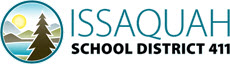 LIFE-THREATENING ALLERGY/504 PLAN LIFE-THREATENING ALLERGY/504 PLAN Student Name:Student Name: DOB: Teacher:     Grade:  School Year:  2019School:  Issaquah HSSchool:  Issaquah HS EMERGENCY ACTION PLAN If student has symptoms or you suspect exposure to their allergen:INJECT EPINEPHRINE IMMEDIATELY – place auto-injector in sharps container after EMS depart.Adult should stay with student at all times.CALL 911 and report that Epinephrine has been administered for an allergic reaction.Note time of reaction.  Note time(s) medication given.Notify parent/guardian, school nurse and school administrator.Lay student flat, raise legs and keep warm.  If breathing is difficult or they are vomiting, let them sit up or lie on their side.Consider giving additional ordered medications following the Epinephrine Auto-injector:Antihistamine     b.  Inhaler if wheezing or breathing difficultiesIf symptoms persist, additional Epinephrine may be administered if ordered and available.The student must be transported by medical personnel or a parent and may NOT remain at school.Send a copy of the Confidential Health Form with EMS.Complete Incident Report & 911 Checklist.1.Parent/Guardian  C: W:                                  #3:2.Parent/Guardian C:          W:                                  #3:3. Other C:          W:                                  #3: